OПШТИНА ЉИГОПШТИНСКА УПРАВА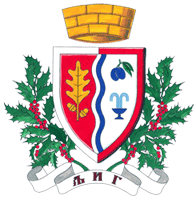 П Р Е Д Л О ГПРОГРАМА ПОДРШКЕ ЗА СПРОВОЂЕЊЕ ПОЉОПРИВРЕДНЕ ПОЛИТИКЕ И ПОЛИТИКЕ РУРАЛНОГ РАЗВОЈА ОПШТИНЕ ЉИГ ЗА 2018. ГОДИНУМарт, 2018. годинеНа основу члана 13. Закона о подстицајима у пољопривреди и руралном развоју (''Службени гласник Републике Србије'' број 10/13, 142/14, 103/15 и 110/16) и  члана 43. Статута општине Љиг (''Службени гласник општине Љиг '', бр. 7/08 и 10/08), Одељење за финансије Општинске управе општине Љиг предлаже:ПРОГРАМ  ПОДРШКЕ ЗА СПРОВОЂЕЊЕ ПОЉОПРИВРЕДНЕ  ПОЛИТИКЕ И  ПОЛИТИКЕ РУРАЛНОГ РАЗВОЈА   ОПШТИНЕ ЉИГ ЗА 2018. ГОДИНУ     ОПШТЕ ИНФОРМАЦИЈЕ И ТАБЕЛАРНИ ПРИКАЗ ПЛАНИРАНИХ МЕРААНАЛИЗА ПОСТОЈЕЋЕГ СТАЊАПољопривреда је једна од кључних делатности руралних простора општине Љиг и основни облик активности њених становника. Повољан размештај и однос брежуљкастог и долинског рељефа, умерено континентална клима, расположивост квалитетних пољопривредних површина, традиција и наглашена везаност за пољопривреду и газдинство са једне и непосредни положај уз Ибарску магистралу,  као и  близина највећег потрошачког центра – Београда, одлични су предуслови за развој разноврсне пољопривредне производње и укупног  руралног развоја уопште. Међутим, због пропуста и неодговарајуће аграрне политике у претходном времену бројне могућности и предности нису искоришћене, тако да постојећа  организација пољопривредне производње и коришћење расположивих ресурса нису прилагођени великој предности – близини највећег потрошачког центра.Општина Љиг је неразвијена општина са слабо развијеном привредом и ниским улагањима у њен развој. Изражен процес депопулације рефлектује се на актуелну старосно-полну структуру становништва и квантитативне и квалитативне  потенцијале руралних насеља. Са демографским пражњењем и старењeм сеоског становништва трансформише се и село. Урбана насеља  бележе пораст броја становника углавном  захваљујући миграцијама. Чак 13 насеља се могу извојити као изразито депопулациона са просечном годишњом стопом пада становника већом од 10 (Ба, Бошњановић, Дићи,  Живковци, Ивановци, Кадина Лука, Козељ, Латковић, Липље, Палежница, Славковица, Штавица и Шутци). Бошњановић и Палежница су изразито емиграциона насеља, док су остала насеља имала изразит негативан природни прираштај. Када је реч о миграцијама,  доминирају међуопштинска пресељавања у односу на локалне миграције (између насеља Општине).Географске и административне карактеристикеТериторија општине Љиг припада региону Шумадије и Западне Србије, а у оквиру овог региона налази се у Колубарској области и административно припада колубарском округу.  Простире се на простору Шумадије, и у северозападном делу средишње Србије. Границу између ова два подручја чини река Љиг, чијем сливу припада 98,4% територије Општине. Река, по којој град носи назив, протиче  западним и северозападним подручјем општине, а ниски Качер чини мању природну целину у оквиру високе Шумадије на истоку. Оваква позиција утицала је да се географски, а касније и функционално, општина Љиг подели на већу - шумадијску зону на истоку и две колубарске функционалне зоне у долини реке Љиг.Општина Љиг има повољан саобраћајни положај. На основу Стратегије просторног плана подручја посебне намене инфраструктурног коридора Београд-Јужни Јадран, деоница Београд-Пожега, планирана је траса аутопута која ће проћи средином општине Љиг дужином од око 18,4 километара. У овом тренутку у саобраћај је пуштена деоница  Дићи –Прељина.Траса магистралног пута М-22 повезује Општину са великим делом Србије (Београд и северно подручје Србије са средишњим, западним и југозападним делом Републике), као и са Црном Гором. Ова комуникација је најзначајнија за општину Љиг и пролази њеним средишњим делом.Регионална саобраћајница (R-202) упоредничког правца, која такође, пресеца средишњи део Општине и чини везу између Мионице, Ваљева, као центра Колубарског округа, Осечине и Лознице у подрињском делу Србије с једне стране, као и са Аранђеловцем, Шумадијом и долином Велике Мораве, с друге стране, је од великог значаја. Други регионални путеви су мањег значаја. Остале саобраћајнице на територији општине Љиг су локалног значаја. 	Према резултатима пописа из 2011. године Општина има 12.754 укупно пописаних становника у 27 насеља или 484 становника просечно по насељу. Град Љиг је центар општине са 3.150 становника. Густина насељености општине је око 45 становника по km2. што је мање од просека Округа.Према површини и броју становника општина Љиг припада групи мањих општина чија је површину од 279 km2 што износи 11,3% Колубарског округа. . Природни услови и животна средина У геоморфолошком погледу општина Љиг налази се у оквиру Горњеколубарског басена. На северозападној страни, Општина је отворена ка басену Колубаре, преко ког комуницира са Панонским басеном. У јужном делу Општина се наслања на главни гребен Сувобора. Источни простор Општине са долином Качера се наслања на планину Букуљу, а југоисточни део, између долина Качера и Драгобиља, на огранке Рудника. Терен је нагнут одјуга ка северу и од истока ка западу, а генерално гледано од југоистока ка северозападу, што је условило и површинско отицање воде, од југа ка северу и од истока ка западу. Општина Љиг представља интегралну целину са суседним подручјима (припада Колубарском округу) и граничи се са општинама:Мионица, Лајковац, Лазаревац – Град БеоградАранђеловац -  Шумадијски округГорњи Милановац – Моравачки округУ висинском погледу могу се уочити три доминантне целине: Низијски терени- Равничарски терени Општине (до 200m надморске висине) захватају 23,1% од укупне површине територије Општине. Ове области су распрострањене у зони алувијалних равни река Качер, Љиг и Драгобиљ.Брда и побрђа -Брдски теренисе налазе у оквиру висинске зоне од 200-500 m н.в и заузимају 70% од укупне територије општине. Најраспрострањенији су у централним и источним деловима подручја. Испресецани су токовима Драгобиља, Драгобиљице, Качера, Козељице, Славковачке реке и другим доњим притокама ових река.Нископланински терени- Нископланински рељеф се простире у висинској зони од 500-1000 m н.в. и заузима најмањи део општине са површином од 19,5 km2 или 7% територије. Простире се у јужном и југозападном делу Општине на локацијама Рајац, Груковица (висине преко 800 m), затим Липовача, Дебело брдо, Пањеви, Гучево, Чардак (висине преко 600 m). Сувобор чини јужну границу општине Љиг. Основна морфолошка карактеристика планинског терена је заравњени и широк гребен Сувобора са Рајцем и његова стрма северна страна, која на појединим деловима има карактер одсека и спушта се ка селима Ба и Славковица.Територија општине Љиг припада зони умерено континенталне климе са континенталним плувиометријским режимом. Поједини делови општине имају врло благу и жупну климу (котлине, дубоки делови долина), а поједини нешто оштрију (Рајац). Годишњи ток температуре ваздуха је правилан, са минимумом у јануару и максимумом у јулу. Током вегетационог периода (март - октобар), средња температура креће се од 18°С на Рајцу до 14°С у најнижим деловима општине. Јесење температуре су високе. Трајање сунчевог сјаја на овом подручју износи од 1950 до 2240 сати годишње, односно од 1346 до 1470 сати у вегетационом периоду, што је око 69% годишње суме. Ово је веома битно за пољопривредну производњу. На Рајцу су најјачи јужни ветрови, па ова планина има топлију климу и мање снега. На овом подручју велика је учесталост тишина. На подручју општине Љиг се просечно годишње излучи 650-1000 mm падавина. Највише је падавина у периоду мај-јул, а најмање од јануара до марта. Једна од најопаснијих непогода на овим просторима (нарочито у јулу и августу) је град. Снежне падавине се просечно годишње јављају 35-50 дана (у Љигу 41 дан, на Рајцу 60 дана). Снег се најчешће јавља од друге половине децембра до друге половине марта. У сливу реке Љиг се дешавају бујичне поплаве, које плаве велике површине плодног земљишта. Поплаве највише угрожавају алувијалну раван Љига, као и доњи део долине Драгобиља, Качера и Козељице.Хидрографију  подручја Љига чине подземна (изданска) вода и површинске воде (извори, реке). Највећи део територије општине Љиг 98,42% припада сливу реке Љиг, док се осталих 1,58% налази у сливовима Топлице и Дичине.  Токови на територији општине су неизучени хидролошки. Мерења водостаја и протицаја се једино врше на реци Љиг, на водомерној станици Боговађа.Просечан годишњи протицај реке Љиг у последњих 10 година износи 3,2 m³/s, што је за 1,6 m³/s мање него у периоду од 1961-1989.године.Највећи протицаји се јављају крајем зиме и почетком пролећа, а најмањи у августу односно септембру. Из овога видимо да је уочљива изразита неравномерност у току године, а вредности специфичног отицаја од 7,1 односно 4,6 l/s/km² на годишњем нивоу говоре о малој водности подручја.Стање у општини Љиг када су у питању воде и водопривредни проблеми, се огледа у недовољним и временски неравномерно распоређеним водама, као и у недовољно развијеној водопривредној инфраструктури којом би се решили постојећи проблеми. Изражена ерозија и бујични токови представљају највећи водопривредни проблем у Општини. Ови проблеми уједно представљају и ограничења за коришћење вода и њихову заштиту. Регулацијом бујичних токова би се отклонио проблем плављења а и решио проблем наводњавања у периодима суше.Укупна површина под шумама на територији општине Љиг износи 7.829,04 ha, са општим степеном шумовитости од 30% ( Србија 27,1%), односно 0,5 ha по становнику. Садашњи степен шумовитости је мањи од потенцијалног (41%) у односу на биоеколошке карактеристике подручја. Шумска вегетација општине Љиг припада појасу букових и храстових шума са различитим асоцијацијама. Укупна површина шумског комплекса на површини општине Љиг у државном власништву је 965,2 ha , од чега је под шумском вегетацијом 907 ha, а необрасла површина заузима 58,2 ha. Карактеристичне су очуване, склопљене, обрасле, здраве шуме букве, китњака и цера.Највеће површине под државним шумама су на територији катастарске општине Славковица 40% и Лалинци 20%. Мање површине под државним шумама су на подручју К.о. Ба, Штавица, Моравци, Палежница, Живковци, Гукош, Кадина Лука. Високе шуме обухватају половину, а изданачке трећину обрасле површине под шумском вегетацијом. Очуване шуме заузимају 77% површине и учествују са 95% у укупној запремини дрвета. Укупна површина под шумским културама износи 38,2 ha (4,2%).Половину култура заузимају површине под смрчом а готово исти удео имају културе црног и белог бора. Од вештачких подигнутих састојина у укупној површини највише је багрема, затим црног бора а најмање смрче. Најзаступљеније лишћарске врсте су буква са 76%, цер са 5.7% и китњак са 1.6%. Четинари дакле чине само око 5% укупне дрвне масе и запреминског прираста. СТАЊЕ И ТРЕНДОВИ У РУРАЛНИМ ПОДРУЧЈИМАДемографске карактеристике и трендови Према броју становника Љиг спада међу тридесет популационо најмањих општина Србије. Укупан број становника се смањује од 1961. године као резултат опадања броја становника сеоских насеља док се број становника у градским насељима повећава.  Популациона величина насеља општине Љиг у периоду  1991-2011. годинеИзвор података: Попис становништва, РЗСБрој и национална структура становништваПрема резултатима пописа из 2011.године на територији општине живи 12.754 становника са доминантним српским становништвом и становништвом православне вероисповести. Наиме, у погледу националног састава, становништво општине Љиг је доста хомогено. Узимајући у обзир податке пописа из 2011. године Срби учествују у укупном становништву са 95,22%, док остатак од 4,78% чине националне мањине међу којима се по броју највише истичу Роми којих је према датом попису било 160  или 1,25%.Упоредним подацима из пописа 2002.  и 2011. године бележи се пад укупног броја становника (- 1567).Евидентан је тренд демографског старења – просечна старост становништва је 45,72 године, а број  становника до 19 година је 2437. Густина насељеностиОпштина има12.754 становника или 45,5 становника по km², па је густина насељености по km² знатно  мања у односу на републички просек од 81,3 становника. Становништво према старости и полуСтаросна структура општине по попису 2011. године представљена је у наредној табелиИзвор података: РЗС, Попис становништва 2011. год,Старост и пол 2012. годинеУдео становништва старости до 20 година у укупном становништву општине износи 19,10%, становништва од 20-40 година 22,69%, становништва од 40-60 година 28,76% и становништва преко 60 година старости 29,43%.Одмакао процес старења становништва највише је изражен у сеоским насељима Општине. На основу података из Пописа становништва 2011. године на територији општине Љиг живи 6435 женског становништва(50,45% ) и  6319 мушког(49,54 %).Смањење броја становника сеоских средина првенствено је узроковано биолошком депопулацијом , која је у различитој мери праћена негативним миграционим салдом.Према индикаторима компоненти демографског развоја руралних насеља Љига могу се издвојити:- изразито емиграциона насеља  (Бошњановић, Дићи, Милавац)- изразито биолошки депопулациона насеља (Латковић, Липље и Шутци).Друштвено-географски процеси (индустријализације, деаграризације и урбанизације), потпомогнути нерационалном и непланском руралном политиком довели су до потпуне деградације села.	Демографски процеси депопулације и старења становништва рефлектују се на обим и структуру радног контигента становништва. Општина Љиг припада групи од 25 општина са најмањим демографским потенцијалима радне снаге.Услед негативних демографских трендова смањује се број домаћинстава у већини сеоских насеља.У периоду од 1991-2002. године  број сеоских домаћинстава је смањен са 3915 на 3668, односно за 250,  а 2011. године број домаћинстава је 3152 што је за 516 мање.Негативан тренд развоја села, последица је и интензивног гравитационог деловања градских насеља (Београд, Лазаревац, Љиг) која су подстакла снажну емиграцију из сеоских насеља.	Имајући све ово у виду као и изражену стопу емигрирања млађег становништва због немогућности запошљавања, дошло је до пада учешћа младог становништва до 19. година, и наравно повећања средовечног становништва од 40-59 година и старог (преко 60 година). Делимично, висока заступљеност старијег становништва може се објаснити и чињеницом да се на територији  Општине налази бања и викенд насеља, која су током 1990-тих трајно настањена пензионисаним градским становништвом. Диверзификација руралне економије Лоцирана између Шумадије и Ваљевске Подгорине, а тиме физичко-географски издиференцирана на села качерског, сувоборског и  колубарског краја, природно су предиспонирана за квалитетну и разноврсну основу руралног развоја. Међутим, природно географска основа и географски положај, сами по себи нису довољни за просперитетни рурални развој. Вишегодишњи, па и вишедеценијски трендови негативног природног кретања руралног становништва, континуирани процеси емиграције из сеоских насеља, привлачно дејство градских центара, непланска и екстензивна пољопривредна производња, низак степен економског развитка  и све безначајнија улога села у систему насеља, бројни су фактори који су допринели целокупном слабљењу села и комплетне руралне мреже насеља.Савремени привредни токови одразили су се на унутрашња преструктурирања активног становништва. На основу структуре активног становништва према секторима делатности утврђена је функционална типологија насеља општине Љиг. Од укупно 25 села њих 15 има опадање броја запослених у секундарним делатностима, док 21 село има пораст броја запослених у групи терцијарно-квартарних делатности. Више од половине ( 52% ) је изразито аграрнo, а затим 32% индустријско-аграрно. Кадина Лука је једино село са индустријско-услужном функционалном оријентацијом  захваљујући фабрици за обраду грађевинског камена. Природна налазишта грађевинског камена омогућила су насељима у јужном делу Општине (Славковица, Ба и Кадина Лука) да  немају изразито монофункционални рурални развој. Изразито аграрна насеља са преко 70%  запослених  у примарним делатностима спадају: Моравци, Пољанице, Јајчић, Ивановци, Дићи и Доњи Бањани, док Бошњановић има највећи удео запослених 84,7%. Захваљујући експлоатацији руде у селу Ба, Палежница и Кадина Лука највећи је удео запослених у секундарним делатностима.Ниво запослености, мерен бројем запослених на 1.000 становника, показује знатно заостајање општине Љиг у односу на Републику, али и у односу на целокупну Колубарску област.Подаци о броју запослених, и други  подаци о запосленим лицима  представљени су у следећој табели:Извор: РЗС – Општине и региони у Републици Србији, 2017. Пољопривреда као примарна делатност није у довољној мери успела да искористи постојеће привредне потенцијале за организацију производње. Природне услове нису увек пратили одређени друштвено економски чиниоци, а пре свега сигурност у пласману готових производа.У циљу подстицања младих да остану да живе и раде у сеоским подручјима, потребно је повећати атрактивност ових подручја за инвестиције. Важан приоритет за рурални развој јесте обнова и развој руралне инфраструктуре (путеви, водоснабдевање, канализација, електрична енергија, информационе и телекомуникационе услуге итд.).Прихватљиво је да се локалне заједнице које су очувале рурални идентитет, истовремено креативно прилагођавају савременим изазовима у окружењу. Обезбеђивању алтеративних извора прихода за сеоска домаћинства, диверзификацији руралне економије, смањењу незапослености, оживљавању и развоју села доприноси и развој руралног туризма.Сеоски туризам интегрише туризам, пољопривреду и друге секторе привреде те је неопходно улагање у руралну и туристичку инфраструктуру, изградњу смештајних капацитета, спровођење едукације кадрова у руралном туризму, промовисање сеоског туризма, организовање манифестација, уз продају  специфичних производа конкретног подручја (храна, пиће, сувенири итд.), прилагођавање туристичке понуде захтевима савремених туриста, подстицање жена које живе у руралним подручјима да се активније укључе у рурални туризам:(стари занати и ручна радиност).Рурална инфраструктураСаобраћај и саобраћајна инфраструктураОпштина Љиг има повољан саобраћајни положај захваљујући речним долинама Љига и Драгобиља кроз које се најлакше савлађује терен између Рудника и Сувобора. Управо то је условило и трасу магистралног пута М-22 која повезује Општину са великим делом Србије, као и са Црном Гором. Ова  комуникација је најзначајнија за општину Љиг и пролази њеним средишњим делом у дужини од 22 km.Друга по значају  је регионална саобраћајница (R-202) која такође пресеца средишњи део Општине и чини везу између Мионице, Ваљева и даље све до Подриња, са једне стране, а са друге стране са Аранђеловцем, односно  Шумадијом. Укупна дужина регионалних путева је 93 km.Остале саобраћајнице на територији општине Љиг  су локалног значаја, укупне дужине 146 km, а  само половина је са савременим коловозом.Оне имају функцију повезивања сеоских насеља са општинским центром и са суседним насељима као и са саобраћајницама вишег реда. Планирана траса аутопута према ПППН Београд - Јужни Јадран (2006), деоница Београд - Пожега, ће проћи средином општине Љиг и довешће до значајних промена у просторно функцијској организацији територије Општине. Тренутно је пуштена у саобраћај прва деоница на Коридору 11, а то је деоница Љиг – Прељина, у дужини од 40,4 км.Водопривредна инфраструктураГрадска насеља Љиг и Белановица као и МЗ Славковица и Милавац имају јавне водоводе. Насељено место Љиг и Белановица се снабдевају из  карстних извора а градски водовод Љиг поред насеља Љиг водом снабдева и делове МЗ Ба, Палежница, Кадина Лука, Гукош, Цветановац и Бранчић. Извориште „Врело“ има издашност од максималних 2000 l/s до минималних  8,1 l/s. Просечна годишња издашност изворишта је око 15-17 l/s.Од постројења до насеља Љиг током 1978. године изграђен је  цевовод  од азбестно-цементних цеви различитих пречника на појединим деоницама. У склопу постојећег водоводног система, на крају доводног цевовода на брду „Росићи“ изграђен је армирано-бетонски резервоар запремине V- 300 м3 са котом максималног нивоа воде 230,00 мнв. Пошто су најнижи делови Љига на висини од 145 мнв, кроз гранату разводну мрежу врши се неравномерна расподела дотока воде која за последицу има неодговарајуће притиске  у  појединим деловима разводне мреже  код потрошача. Остварена специфична потрошња воде у Љигу креће се од 198 до 396 l/дан/ст, а у Белановици 300 l/дан/ст, зависно од издашности врела и губитака у мрежи. Губици у мрежи износе од 34-76%.Локални водовод у МЗ Милавац је тренутно под забраном коришћења, јер је  констатовано повремено присуство живе у количинама већим од дозвољених. Из тог разлога  ЈКП „Комуналац“  који је задужен за одржавање и овог водовода путем аутоцистерне  снабдева МЗ пијаћом водом. Белановица има један од најстаријих водовода, изграђен 1926. године који користи карстно врело „Совљак 1“, „Совљак 2“, дренажни ров „Јошће1“, дренажни ров „Јошће 2“ и Багремар. Капацитет свих изворишта је 2,7 l/s. У склопу постојећег система водоснабдевања су и два резервоара од којих је један сабирни запремине 40м³ и реверзибилни 120м³,  једна пумпна станица са две пумпе и постројење за пречишћавање воде.Покривеност разводном водоводном мрежом у Љигу износи 99%, а у Белановици 90%.У претходном десетогодишњем периоду започета је реконструкција водоводне мреже, од изворишта Ба до места званог „Бакабунда“ у дужини од око 6.000 м. Рекунструкција је извођена у 2 фазе од по 3000м , до сада није завршена и  недостаје још око 700 м у селу Ба.У претходној години је настављена реконструкција магистралне мреже у насељу Љиг, а с циљем да се формирају висинске зоне које ће омогућити квалитетније снабдевање водом корисника који се налазе на вишим котама у насељеном месту Љиг, смањити притиске у нижим деловима, а самим тим и смањити губитке на мрежи. Осталих 25 насеља (осим Славковице и Милавца), користе подземну воду прве издани из 3040 бунара. Вода се хидрофорима уводи у домаћинства. Контрола квалитета воде у  бунарима се ретко врши, и спроводи се само на захтев потрошача. Такво стање представља велики проблем, јер се бунари неретко налазе у непосредној близини (5-10m) септичких јама, које инфилтрацијом могу да загаде воду.Развој савременог друштва праћен је настанком великих количина отпадних вода чије је емитовање у природне еко-системе повезано са нарушавањем квалитета ових еко-система, као и са здравственим ризицима за човека и остали живи свет.Значајни извори загађења природних еко-система  представљају комуналне отпадне воде насеља, индустријске отпадне воде, дренажне воде из пољопривреде, оцедне и процедне воде са депонија отпада. Обухваћеност становништва Србије системима за канализацију је испод европског просека. То се посебно односи на рурална насеља у којима се санитарне отпадне воде одводе у септичке јаме или њихово одвођење није регулисано, па површински отичу до најближих реципијената. Одржавање градског канализационог система на територији општине Љиг је поверено ЈКП „Комуналац“ Љиг и ЈКП „Шумадија“ Белановица. Одвођење свих  отпадних вода из општинског центра и насељеног места Белановица је системом фекалне канализационе мреже. Концепт одвођења  употребљених (санитарних) и атмосферских вода у Љигу и Белановици је базиран на следећим принципима:канализациони систем за одвођење отпадних вода треба да покрије целу територију градаиндустријске отпадне воде третирати и пречистити унутар индустријских погона, пре упуштања у градску канализацију,санитарне отпадне воде је неопходно пречишћавати пре упуштања у реципијент.Санитарне отпадне воде из насељеног места Љиг системом канализационе мреже, сакупљају се и одводе до главног сабирног колектора, а одатле  до отвореног испуста на левој обали реке Љиг на локацији Адамовића брдо.Главни градски колектор је укупне дужине од 3.000 km, пречника од Ø 200 mm . Укупна дужина изграђених секундарних и и терцијалних фекалних колектора је 16 km и то пречника од  Ø   200 mm до Ø  160 mm.Мрежа фекалних колектора покрива највећи део градске територије.У Белановици је изграђен привремени главни колектор и разводна мрежа, из које се такође употребљене воде  без прераде упуштају у реку Белановица, низводно од насеља.Употребљене воде у руралним деловима  у којима није изграђена фекална канализација,  евакуишу се путем септичких и обичних јама. Ове јаме углавном немају прописне димензије, са преливима су и често немају непропусно дно. Ретко се чисте, тако да оне инфилтрацијом загађују подземне воде и представљају сталну опасност за појаву хидричких обољења. Јама за чување осоке на сеоским имањима нема у довољној мери.Неспоран негативан утицај упуштања сакупљених комуналних отпадних и индустријских отпадних вода у реке Љиг и Качер, може се зауставити једино изградњом постројења за пречишћавање отпадних вода (ППОВ).Сакупљање и одвожење смећаТренутно се на територији Општине Љиг организовано сакупља и одвози смеће у насељеним местима Љиг, Славковица, Рајац и Белановица. Ова чињеница указује на постојање проблема одлагања смећа будући да на подручју Општине постоји значајан број великих и малих дивљих депонија. И поред бројних акција, број дивљих депонија се не смањује с обзиром на чињеницу да не постоји могућност да се тај отпад још увек организовано сакупи и одвезе на место предвиђено за његово одлагање. Планским документима Републике Србије Општина Љиг је опредељена да комунални отпад одлаже на регионалну депонију у Каленићу (Општина Уб).Послове сакупљања и одвожења смећа обављају ЈКП »Комуналац» из Љига и ЈКП «Шумадија» из Белановице. На територији општине Љиг не постоји ни једна санитарна депонија, као ни сточно гробље, а оно  што додатно отежава тренутну ситуацију је и чињеница  да је депнијa  у Цветановцима, на којој је до сада одлаган комунални отпад из Љига затворена, а отпад се одвози на депонију у Горњи Милановац.Како би се кренуло са селекцијом и раздвајањем отпада на извору уведене су канте за домаћинства, али раздвајање  још није заживело у пуној мери, јер није обезбеђено даље поступање (сакупљање и третман) селектованог отпада.Зелене пијацеПостоје у Љигу и Белановици. Зелена пијаца у Љигу испуњава минимум санитарно-хигијенских услова за прописно обављање делатности. Локација Зелене пијаце у Белановици је неодговарајућа, јер се налази непосредно уз аутобуску станицу. Обе пијаце захтевају додатно уређивање и опремање у складу са санитарно-хигијенским условима, које ти објекти морају испунити. Сточна пијаца постоји у Љигу, али је њена локација веома неповољна, између индустријске зоне и зоне производног занатства, у градском језгру.ГробљаСахрањивање у Љигу врши се на два градска гробља. На градском гробљу у Љигу доведена је вода из водовода,  изграђене су капеле  на оба гробља са опремом за неопходне намене. Остала гробља су без пратећих садржаја (капела, паркинг простор, ...) и нису комунално опремљена, осим малог броја сеоских које су уредили сами становници села. Градско гробље постоји и у Белановици, али је недовољног капацитета. На територији Општине је готово у свим селима евидентиран проблем недостајућег броја гробних места. Организација и старање над сеоским гробљима је испод потребног нивоа, односно нису комунално опремљена, нема довољно простора за комуникацију унутар гробља, не постоје прилазни путеви до гробља и др. ТелекомуникацијеФиксна телефонска мрежа. Територија општине Љиг је добро покривена телефонском мрежом. Преносни системи су дигитални, остварени по оптичким и симетричним кабловима. Постоји 8 телефонских централа, чворна у Љигу, а крајње у насељима Белановица, Славковица, Ба, Дићи, Ивановци, Јајчић и Латковић, чији укупан капацитет износи више од 5.200 бројева. Раздвјени су преостали претплатници у статусу «двојника», што доприноси бољем квалитету мреже и отвара могућност приступа интернету путем ADSL уређаја. Новина везана за развој телефоније у сеоским подручјима односи се на примену CDMA  технологије (фиксне- бежичне мреже). Примена CDMA технологије отклања проблем сложене инсталације и високих улагања у приступну мрежу (каблове).Мобилна телефонијаПокривеност Општине мобилним сигналима свих постојећих оператера је задовољавајућа. Код мобилних оператера се повремено јавља проблем слабијег сиигнала, а на ово доста утиче и конфигурација терена.Поштанска мрежаОва мрежа је слабо развијена, јер само у три насеља постоје поштанске јединице и то: у Љигу, Белановици и Славковици. Постојећи просторни распоред поштанских испостава, њихов број, као и асортиман и квалитет услуга које оне пружају не одговарају броју и степену разуђености насеља, укупној површини Општине.Радио и ТВ мрежаЕмитовање, пренос и дистрибуција радио и ТВ програма обавља се преко ЈП РТС-а и кабловског оператера «Телемарк» Чачак. На подручју Општине постоје три репетитора за пренос програма: Љиг, Белановица и Славковица. Кабловска мрежа распрострањена је на градском подручју и има око 1000 прикључака, што представља готово целокупан број кућа у градском насељу. ИнтернетМогућност приступа интернету је обезбеђена преко ПТТ као провајдера за ADSL   и бежичну конекцију коју још обезбеђују и Теленор, ВИП и неки локални провајдери. Приступ интернету је овим начинима обезбеђен за највећи део становништва.Електроенергетска мрежаНапајање електричном енергијом на подручју Општине  се врши преко далековода 35kV Љиг-Лајковац и Љиг –Лазаревац. Трансформаторске станице 35/10 kV: Инсталисане су следеће трансформаторске станице 35/10 kVчија је снага потпуно искоришћена и то: Љиг 2х8 MVA, Ба 1х25 MVA и Белановица 1х4 MVA.Мрежа 10kV на подручју Љига мрежа је кабловска, подземна и доброг квалитета. На ванградском подручју мрежа је углавном ваздушна, са дужином већом од 10 км.Трансформаторске станице 10/0,4 kV. Број трафостаница које напаја ТС  Љиг 35/10 kV  износи 132, а које напаја  Белановица  је 55.  Мрежа 0,4kV : Цела Општина је покривена мрежом 0,4 kV, која се на градском и на ванградском подручју реконструише, а у Цветановцу  је изграђена трансформаторска станица   110/35 снаге 1х31,5 MVA. Тако да сада готово целокупна територија општине Љиг има квалитетно и стабилно напајање. Последњих година рађено је доста на уличном осветљавању сеоских насеља. Потрошња електричне енергије временом расте због све веће опремљености домаћинстава и пољопривредне производње техничким уређајима, као и услед већих захтева за комфором становања. То захтева синхронизовано димензионисање електроенергетске мреже по свим напонским нивоима.Показатељи  развоја  пољопривредеПољопривредно земљиштеУкупно расположиво земљиште којим располаже 3.107 пољопривредних газдинстава је 21.865 ha (78,36% укупне површине Општине), од чега је 13.396 ha коришћено и то: оранице и баште чине 6.464 ha (48,25%), ливаде и пашњаци 5.641 ha(42,10%), воћњаци су на површини 1.072 ha (8%) окућница, расадници и остало земљиште је на остатку искоришћених пољопривредних површина.Поседовна структура пољопривредних газдинстава указује на велику концентрацију газдинстава средње величине (3-10hа). Наиме, чак 58% од укупног броја газдинстава налази се у овој категорији и располаже са 62% коришћених пољопривредних површина општине.  Према подацима из Пописа пољопривреде из 2012. године површина коришћеног пољопривредног земљишта на територији општине Љиг  износи 13.396 ha или 48 % укупне површине.  Укупно се наводњава 100 ha од тога највише оранице и баште на 61ha.Према начину наводњава површински се наводњава 66,9%, орошавањем 13,3 % и системом кап по кап 19,8 %. Према извору наводњавања из подземних вода се наводњава 27,8%, површинским водама на газдинству 15,5 %,површинским водама ван газдинства 41,7%, водом из водовода 7,1% и осталим изворима наводњавања 7,9%.Канали за наводњавање постоје у селима Бранчић, Цветановац, Латковић, укупне дужине око 2,5 km.Регулацијом бујичних токова би се отклонио проблем плављења и омогућило решавањепроблема наводњавања у периодима суше. Предлаже се изградња водопривредне инфраструктуре, односно система канала за одводњавање и наводњавање, који би регулисали ниво како површинских, тако посредно и подземних вода. Примена  антиерозивних мере, пре свега биолошких,  дошло би до побољшања водног режима.У својини Републике Србије на територији општине Љиг, према катастарским подацима, има 57.4706 ха пољопривредног земљишта. До сада пољопривредно земљиште у својини Републике, а на територији општине Љиг није издавано у закуп.Вишегодишњи засадиВоћарска производња је заступљена са великим бројем воћних врста. Најчешће се одвија у мешовитим засадима и екстензивном облику. Повољни климатски и земљишни услови брдовитог подручја Љига погодовали су устаљеној производњи воћа код локалног становништва. Најзаступљеније воћне врсте су шљива и јабука, док су остале присутне у значајно мањем обиму. Засади воћа су уситњени и непродуктивни и нису у функцији снабдевања тржишта. Просечни приноси су изузетно ниски, највећи део плодова се користи за сопствену потрошњу и прераду у ракију, џемове, слатка, компоте. Значајно мањи део је намењен преради. Поред комерцијалних сотри воћа, на терену се могу наћи и старе домаће сорте, које успевају без примене хемијских средстава за заштиту.  Шљива као доминантна врста биће и даље главни производ у воћарству тако да је неопходно доста промена у постојећем начину гајења ове воћке, како површина и сортимената, тако и примене агротехничких и помотехничких мера. Имајући у виду добре услове за гајење јабуке на овим просторима, неопходно је и подизање нових засада ове воћне врсте. Јабуку карактерише висока продуктивност, дуг период складиштења, велика потражња и стабилне цене. Убудуће треба настојати да се и површине под малином и купином повећају, јер се тражња овог воћа на тржишту не смањује.Имајући у виду званичну статистику на територији општине Љиг је 677 ha плантажних, 395 ha екстензивних воћњака и 7 ha винограда. Шљива заузима највеће површине и налази се на 846 ha, затим следи јабука на 63 ha, крушка на 48 ha, ораси на 35 ha итд. Малина се налази на само 4 ha,  купина на 1 ha, а остало бобичасто воће на 14 ha, што говори о уситњености засада, тј. производњи за сопствене потребе.  Сточни фондСточарство у општини Љиг учествује са око 60% у укупној пољопривреди, што је значајно изнад просека у Србији, али мање него у развијеним земљама. Дакле, добра основа и пуно простора за напредак.У односу на расположиве обрадиве површине и број становника, бројно стање стоке у општини је значајно изнад просека за Србију, па се на основу наведених показатеља и прихода које доноси, с правом може тврдити да је сточарство главна делатност овдашњих пољопривредника.Кретање бројног стања стоке у општини ЉигНа основу података из табеле видимо да је број говеда значајно смањен и бележи стални пад  у односу на 1980. годину, док је у свињарству било мањих осцилација у броју. Број оваца  је повећан,  али је у претходном периоду дошло и до побољшања расног састава, док је број  живине значајно повећан у односу на 2005. годину  због већег броја живинарских фарми.Што се тиче говедарства у последњих 10-15 година број говеда се знатно смањио у односу на период седамдесетих година прошлог века. Опада и број домаћинстава која  гаје говеда. У последње време долази до издвајања мањег броја фарми које претендују да се баве робном производњом млека и меса. Поред њих, неколико десетина одгајивача држи од 5 до 10 грла крава, тако да би у повољнијим условима могли да повећају број грла и производњу. Расни састав чине углавном грла домаћег шареног говечета у типу сименталца, сименталска раса и мањи број грла холштајна. Објекти за смештај говеда, првенствено крава, у већини случајева су лоши, нарочито са становиштва климе у објекту (вентилације).Производња ратарских пољопривредних култура одвија се на индивидуалним пољопривредним газдинствима. Та производња је у директној вези са сточарством и углавном се производи онолико колико је потребно да би се заокружили производни циклуси у узгоју стоке.Површине под ратарским културама приказане су у следећој табели:Извор: Попис пољопривреде 2012.годинеУ Љигу је заступљено пчеларство и постоји пчеларско удружење. Добри природни услови и љубав према пчеларењу подстичу пчеларе којима је то хоби и додатни извор прихода да држе пчеле, а поред њих има и неколико професионалних пчелара. Број кошница пчела по Попису 2012. године је 3.357. Механизација, опрема и објектиСтање пољопривредне механизације на територији општине Љиг готово је идентично стању које важи на територији целе државе. Механизација је углавном застарела, а просечна старост је око 30 година. Према попису пољопривреде из 2012. године на територији наше општине се налази: Једноосовинских трактори укупно 460, од тога 444 су старији од 10 година, двоосовинских трактора има 2.011 од тога 1949 старији од 10 година; комбајна има 207, од тога 205 старијих од 10 година.Од прикључних машина заступљени су: берачи кукуруза 157, плугови 1557, тањираче 1000, дрљаче 1309, сетво-спремачи 62,  ротофрезе 58, растурачи минералног ђубрива 441, растурачи стајњака 86, сејалице 712, прскалице 495, приколице 1482 и косилице 1280.Објекти за смештај стоке на пољопривредним газдинствима :Објекти за смештај говеда 2425, објекти за смештај свиња 1920, објекти за смештај кокошака носиља 1805, објекти за смештај остале стоке 648.Обејкти за смештај пољопривредних производа на газдинству :Кошеви за кукуруз 2420, амбари 641, силоса  22. Сушаре и објекти за силажу на газдинству:Сушаре 100и објеката за силажу 173.Објекти за смештај пољопривредних машина и опреме и хладњаче на пољопривредном газдинству:Објекти за смештај пољопривредних машина и опреме 1387 и хладњаче 5. Стакленици и пластеници на газдинству:Стакленици 6  и пластеника 209.Радна снагаПољопривредна газдинства су у великом броју старачка и имају проблема са обрадом земљишта због недостатка радне снаге. Већина младих, завршетком школе одсељава се у веће градове у потрази за послом.         Газдинстава има укупно 3107, а према броју чланова и стално запослених на газдинству је  1-2 лица има 2019, 3-4 лица има  916, 5-6 лица има 161 и 7 и више лица 11 газдинстава.Чланови газдинства и стално запослени на газдинству према полу и правном статусу газдинства:Чланова газдинства и стално запослених на газдинству укупно има 7.274 од тога 3.293 жена и 3.981 мушкараца, на породичном газдинству је запослено 7.264, од тога 3.292 чине жене, 3972 чине мушкарци. На газдинству правног лица има 10 запослених од тога 1 жена и 9 мушкараца.Чланови газдинства и стално запослени на породичном газдинству према полуУкупно има 3055 газдинстава од тога је  556 газдинстава где су носиоци жене, а 2.499 газдинстава је  где су мушкарци носиоци газдинства. Чланова породице и рођака који су обављали пољопривредну активност на газдинству има 4.204 од тога 2.736 жена и 1468 мушкараца. Стално запослених на газдинству  има 5 и то су мушкарци.Годишње радне јединице ангажоване радне снаге на пољопривреди:Годишње радне јединице ангажоване радне снаге на пољопривреди је укупно  2578од тога носиоца газдинстава 1.125 а од тога жене су 144.  Чланова породице и рођака који су обављали пољопривредну активност на газдинству је 1317 од тога је 874 жена. Стално запослених на газдинству има 4 и то су мушкарци. Што се тиче сезонске радне снаге и радне снаге под уговором има 133 радника.       Чланови газдинства и стално запослени на газдинству према интервалима годишње радне јединице:Годишњих радних јединица има 2446 које оствари 7274 лица.Управници (менаџери) на газдинствима: Укупно има 3107 управника, од тога 542 жена и 2565 мушкараца. Што се тиче нивоа обучености, 1931 има само пољопривредно искуство стечено праксом, 5 има курсеве из области пољопривреде, 41 има пољопривредну средњу школу, 919 има другу средњу школу, 41 има пољопривредну вишу школу или факултет а другу вишу школу или факултет има 170. Оних који су похађали курсеве о пољопривреди у 2012 године је 99. Газдинства према другим профитабилним активностима у вези са газдинством:Укупно има 842 газдинстава, од тога прерадом меса се бави 79, прерадом млека 583, прерадом воћа и поврћа 219, прерадом других пољопривредних производа 34. Обрадом дрвета се бави 6, активностима  у шумарству 2 у народној радиности 3, радом на основу уговора у области пољопривреде 11 и радом на основу уговора у другој области 9. Према попису пољопривреде из 2012. године на територији општине  просечна старост становништва је 44,7 %, а просечна старост у руралном делу општине је 46,2 %.Структура пољопривредних газдинставаУкупан број пољопривредних газдинстава на територији општине је 3107, а од укупног броја домаћинстава пољопривредних је 69,93%. Према величини коришћења пољопривредног земљишта од 3107 газдинстава, без земљишта је 12 газдинстава;  мање од 1 ha је 519;  између 1 и 2 ha је 566; од 2 -5 ha је 1148 и од 5-10 ha је 644. Укупан број условних грла  стоке газдинстава је 11.178 грла, од тога мање од 4 УГ има 2.372, од 5-9 УГ има 545 , 10-14 УГ 122, од 15-19 УГ има 35, од 20-49 УГ има 30, од 50-99 има 1,  од 100-499  УГ има  1и  преко 500 УГ такође 1 . Производња пољопривредних производа Ратарска производња представља један од главних видова пољопривредне делатности у љишкој општини. Повољни агроеколошки и климатски услови, потребе сточарске производње за јефтином и квалитетном сировинском базом, дуга традиција неки су од разлога значаја и раширености биљне пороизводње. Главне културе које се гаје су: кукуруз, пшеница, овас, мешавина трава, луцерка и детелина. Заступљени су у мањој мери јечам, тритикале и соја. Најзнaчајније и највише гајене културе су кукуруз и пшеница од жита, а детелина и луцерка од крмног биља.  Готово целокупна остварена производња је намењена за сопствене потребе, односно за исхрану стоке, а само мање количине за тржиште. Постигнути приноси су у границама просека за  регион.  Што се тиче повртарства главни облик производње поврћа је баштенски. Готово свако домаћинство за своје потребе гаји поврће на окућници, а врло мало се поврће узгаја њивски и за продају на тржишту. Традиционално се највише узгајају кромпир, купус, паприка, парадајз, лук, пасуљ, боранија, грашак, али и друге повртарске културе у знатно мањој мери. Њивска производња поврћа одвија се само код узгајања кромпира и купуса. Kупус се гаји у долинама река Качер и Драгобиљ, док се кромпир највише узгаја на падинама Сувобора-Рајца. Технологија производње поменутих култура је слабо унапређивана током времена. Код купуса су у сортимент уведени хибриди, док се код производње кромпира готово ништа не мења. Приноси су мали, код кромпира је то 15 t/ha што је укупно 960 t.Производња у воћарству базира се на производњи шљиве  и заузима површину од 846 ha. Пошто се ради углавном о старим шљивицима, на основу података РЗС, Попис пољопривреда 2012.  укупан број родних стабала је 62.477. Принос  ове воћне врсте је мали и (око 5кг по стаблу),тако да је укупни принос шљиве око 1.313t.. Јабука је заступљена на 63 ha са 19.253 стабла чији је принос око 12кг/стаблу.Тако да је укупна количина 231t.Остале воћне врсте  заузимају мале површине.У љишкој општини већ дуги низ година постоје расадници и произвођачи четинарског и украсног биља, цвећа, зачинског и осталог хортикултурног растиња.Што се тиче сточарства,  у говедарству најзаступљенији број газдинстава  је са 1-2 грла говеда (583 газдинства), док од 3-9 грла има 531 газдинство  и углавном се ради о производњи млека, приплодних грла и делимично тову јунади,  а у свињарству и овчарству производе се товна грла , прасад и јагњад за клање углавном за домаће тржиште. Производња у живинарству такођењ постоји, а производи се углавном пилеће месо, јаја и нарочито коке носиље за тржиште  широм Србије. Јаја и месо се највише продају на тржишту Београда – на пијацама где произвођачи дуги низ година имају закупљене тезге и у трговинама.  Пчеларство је заступљено и у даљем је развоју, док за бављење органском производњом постоје изванредни услови , али за сада није заступљена та врста производње. Земљорадничке задруге и удружења пољопривредникаНа територији општине Љиг тренутно послује само Земљорадничка задруга „Прима-боровница“ из Белановице, као приватна задруга која се бави откупом плодова боровнице, увозом и продајом садног материјала, као и пружањем техничке подршке произвођачима боровнице. Произвођачких удружења нема, али пољопривредницима са територије општине Љиг на располагању стоји неколико служби које обављају саветодавне и остале стручне услуге из области пољопривреде и руралног развоја. Неке од њих су Пољопривредна саветодавна стручна служба „Ваљево“ д.о.о, Удружење пољопривредника „Моба“ и „Бразда“.Удружења дају велики значај унапређењу пољопривредне производње на територији општине кроз едукације и скупове које организују. Представљају неискоришћени потенцијал за промоцију сеоских манифестација, туристичких потенцијала као и диверзификације пољопривредних активности на селу.Неопходно је подстицати становништво које живи у сеоским срединама на удруживање и стварање услова за јачање њихових капацитета. Трансфер знања и информацијаТрансфер знања у области пољопривреде одвија се кроз систем формалног образовања од средњег образовања до докторских студија, такође путем различитих врста предавања и обука организованих од стране пољопривредне стручне службе.Постојећа структура и систем преноса знања нису довољно ефикасни и не успевају да адекватно задовоље потребе динамичнијег техничко-технолошког реструктуирања пољопривредног сектора. Корисници често информације прихватају са резервом и ретко се усуђују да инвестирају сопствена средства у стицање нових знања и вештина. Несигурности корисника доприноси и то што трансфер знања који се врши у сврхе промоције нових производа и технологија, путем медија и на друге начине, може бити необјективан и усмерен превсходно на профит преносиоца.Пољопривредна стручна саветодавна служба „Ваљево“д.о.о. присутна је у Љигу већ дуги низ година кроз активности пружања саветодавних услуга, организацију предавања за пољопривреднике, извођење демонстрационих огледа на терену, рад са одабраним газдинствима, контролу полодности земљишта и слично. Удружење пољоприведника „Моба“ основано је 2002. године. Активности Удружења усмерене су ка унапређењу пољопривреде кроз саветодавне послове, обуку пољопривредника, обавештавање о мерама Министарства пољопривреде уз техничку помоћ приликом подношења захтева за субвенције и кредите. Посебна пажња се поклања правовременом пружању информација сеоском становништву, које се тичу развоја села, значају међусобног повезивања пољопривредника и њиховом заједничком наступу, преношењу нових знања и добрих пракси, као и подстицање пратећих делатности у пољопривреди. ТАБЕЛАРНИ  ПРИКАЗ  ПЛАНИРАНИХ  МЕРАИ ФИНАНСИЈСКИХ  СРЕДСТАВАТабела 1.Мере директних плаћањаТабела 2.Мере кредитне подршкеТабела 3. Мере  руралног развојаТабела 4. Посебни подстицајиТабела 5. Мере које нису предвиђене у оквиру мера директних плаћања, мера кредитне подршке и у оквиру мера руралног развојаТабела 6. Табеларни приказ планираних финансијских средстава АП/ЈЛЦиљна група и значај промене која се очекује за кориснике након примене Програма Циљна група овог програма:регистрована пољопривредна газдинства–физичка лица, укључујући предузетнике, њихови носиоци као и чланови пољопривредног газдинства, чланови регистрованих удружења, незапослени са евиденције Националне службе за запошљавање и правна лица, регистрована у Националном регистру пољопривредних газдинстава у складу са Законом о пољопривреди и руралном развоју.Општина Љиг овим програмом настоји да буде креатор и промотер развоја пољопривреде и стварања повољних услова у складу са природним потенцијалом  и потребама самих произвођача, кадровским и пословним решењима и финансијском подршком –расположивим буџетским средствима за ову намену.Имајући у виду специфичност средине у којој се програм спроводи (повољан географски положај, добри климатски услови, релативно добра путна инфраструктура, здрава еколошка средина, као и задовољавајући ресурси за развој пре свега сточарства и воћарства) даљи развој пољопривреде ће се базирати на развоју и  модернизовању  сточарске производње, као  и унапређењу воћарства са циљем подизања укупне профитабилности пољопривредне производње. Након спровођења овог програма очекивања су да ће пољопривредна газдинства повећати ефикасност и конкурентност на тржишту а тиме утицати на смањење сиромаштва, што представља један од основних стратешких циљева руралног развоја општине Љиг,  дефинисаних у Стратегији руралног развоја општине Љиг.На територији општине постоје добри услови за развој воћарства (шљива, јабука и  јагодасто воће...) и сточарства (говедарство,овчарство...). Овим путем општина жели да подстакне пољопривредне произвођаче да се баве овим сектором пољопривреде и да се направи одређена база за развој и осталих грана пољопривреде за које постоје добри предуслови. С обзиром на то да су засади воћа  уситњени, непродуктивни и нису у функцији снабдевања тржишта, са приносима који су ниски, неопходно је доста промена у постојећем начину гајења воћа.  Повећањем површина и променом сортимената, као и применом агротехничких и помотехничких мера, имајући у виду добре услове за гајење јабуке и шљиве на овим просторима, уз подизање нових засада ових воћних врста, као и увођењем нових, на територији општине Љиг дошло би до значајних промена у економском смислу. Побољшањем квалитета живота, стварали би се услови за  заустављање демографског пада  и повећање броја становника у руралним насељима а и у самој општини.Због велике незапослености, известан број људи се враћа на своја напуштена газдинства у руралне делове и покушава да обнови производњу на својим газдинствима. Уз помоћ општинских субвенција, инвестирањем у подизање нових засада воћних култура омогућиће се да се инвестиције спроведу у краћем временском периоду и на већим површинама, него што би било без помоћи пољопривредним газдинствима.  	Како би се постигла већа продуктивност и ефикасност пољопривредне производње, боља искоришћеност капацитета као и упућеност пољопривредника у савремене тенденције и праксе, пре свега  у сточарству  и воћарству, али и повртарству, једна од мера Програма су и едукације пољопривредних произвођача из пољопривреде за које се покаже интересовање. Информисање корисника о могућностима које пружа Програм подршке за спровођење пољопривредне политике и политике руралног развојаИнформисање потенцијалних корисника о Програму вршиће се на следеће начине:  - на огласним таблама Општине и  месних заједница на територији општине, а за детаљније информације контактираће  се председници МЗ;- у Удружењу пољопривредника „Моба“ грађани ће моћи да добију ближе информације о самом Програму као и помоћ  око самог попуњавања захтева.  - на сајту општине Љиг,- преко друштвених мрежа.Мониторинг и евалуацијаКонтролу  над спровођењем програма спроводиће Одељење за финансије Општинске управе општине Љиг. Подаци, који су очигледни показатељи ефикасности програма, ће бити статистички обрађени а контрола на пољопривредном газдинству извршена. На основу анкетирања корисника мера Програма, биће добијена повратна информација о степену задовољења потреба корисника, као и о потенцијалним будућим мерама.Показатељи се односе на:измене и побољшање расног састава стоке (говеда) кроз примену вештачког осемењавања,површину и број нових засада воћа,подизање нивоа знања пољопривредних произвођача. У зависности од реализације предвиђених мера надлежно одељење ће у наредном  периоду утврдити да ли ће спроводити исте мере, или ће их мењати према потреби и у складу са новим захтевима пољопривредних произвођача.II. OПИС ПЛАНИРАНИХ МЕРАНазив  и шифра мере:   Назив: РЕГРЕСИШифра:   100.1.2.1.1. ОбразложењеУ складу са чл.13. Закона о подстицајима у пољопривреди и руралном развоју ( „Сл. гласник РС10/13, 142/14,103/15 и 101/2016) ЈЛС утврђују мере које се односе на директна плаћања, а у оквиру њих, регресе за репродуктивни материјал и то за вештачко осемењавање.Сточарство у општини Љиг учествује са око 60% у укупној пољопривреди. У односу на расположиве обрадиве површине и број становника, бројно стање стоке у општини је значајно изнад просека за Србију, па се на основу наведених показатеља и прихода које доноси, с правом може тврдити да је сточарство главна делатност овдашњих пољопривредника.Према Попису из 2012. године, на територији општине Љиг било је укупно 5.405 говеда, од чега 3.005 крава. Овом производњом доминирају мали произвођачи. Општи проблем представља одрживост ове производње, као и низак генетички потенцијал говеда, тако да је осемењавање крава семеном елитних бикова, мера која ће утицати на побољшање расног састава у говедарству и побољшање млечности крава.        На подручју општине има око 20-так фарми са преко 10 музних крава. Дакле, долази до издвајања мањег броја фарми које претендују да се баве робном производњом млека. Поред њих, неколико десетина одгајивача држи од 5 до 10 грла крава, тако да би у повољнијим условима могли да повећају број грла и производњу.          Расни састав чине углавном грла домаћег шареног говечета у типу сименталца, сименталска раса и мањи број грла холштајна. Телад и утовљена јунад, која су традициионално изузетног квалитета, сада се гаје у мањем обиму него некада. Процена је да се годишње утови до 500 јунади, што у услужном тову, што у власништву пољопривредника.           Мера регресирања вештачког осемењавања подразумева учешће у финансирању вештачког осемењавања стандардним и елитним семеном. Број грла има сталну тенденцију пада годинама уназад, али је то грана са дугом традицијом узгоја у овим крајевима и потенцијалом за даљи развој.           Мера доприноси повећању производње млека код комерцијалних газдинстава и повећане мотивисаности пољопривредника да сачувају  грла у производном запату и да почну да повећавају њихов број. На територији општине Љиг откуп млека врше млекаре „Имлек“, „Шабачка млекара“, „Границе“ и др. Процењује се да је укупна количина млека која се откупљује око 2 милиона литара. 2.1.2. Циљеви мере Општи циљеви: Стабилност прихода пољопривредних газдинстава, повећање производње и побољшање продуктивности и квалитета производа, смањење трошкова производње.Специфични циљеви: Одрживост квантитета у говедарству и унапређење генетског потенцијала тј. побољшање расног састава говеда,  ће допринети побољшању  квалитета и квантитета млека и меса, као и контролисана репродукција говеда.2.1.3. Веза мере  са  националним програмима за рурални развој и пољопривреду:  Ова мера је у складу са националним програмом за пољопривреду за период 2018-2020..2.1.4. Крајњи корисници Крајњи корисници су индивидуални пољопривредни произвођачи (физичка лица), носиоци комерцијалног породичног пољопривредног газдинства, као и правна лица и предузетници, који су као такви уписани у Регистар пољопривредних газдинстава и имају активан статус у 2018. години, a који ће активности реализовати на територији општине Љиг.2.1.5. Економска одрживост Подносилац захтева за ову меру не мора да докаже економску одрживост.2.1.6. Општи критеријуми за кориснике- Корисник мора да има регистровано пољопривредна газдинство уписано у Регистар  пољопривредних газдинстава, које је у активном статусу за 2018. годину, и који има земљиште у својини или узето у закуп на период од најмање 10 година на територији општине Љиг.- Грла морају бити у власништву носиоца или члана регистрованог пољопривредног газдинства.- Услуге реализоване у току календарске 2018. године ће се сматрати прихватљивим за надокнаду трошкова.   - У току једне календарске године, регистрована пољопривредна газдинства имају право накнаде  само за једно  вештачко осемењавање јуница и крава.- Корисник мора имати картон (признаницу, потврду...) вештачког осемењавања у периоду од 01.01.2018. године до дана подношења захтева издат од стране ветеринарске станице или амбуланте која је извршила осемењавање, на коме мора бити уписан број ушне маркице грла, цена вештачког осемењавања, уредно потписан и печатиран од стране извршиоца осемењавања као и пасош за свако осемењено грло.2.1.7. Специфични критеријумиНема специфичних критеријума.2.1.8. Листа инвестиција у оквиру мере 2.1.9. Критеријуми селекције             Критеријуми селекције неће се примењивати при реализацији ове мере.  Средства ће се одобравати по редоследу пријема потпуних захтева до утрошка средстава предвиђених за ову намену а најкасније до 31. децембра 2018. године.2.1.10. Интензитет помоћи               Износ регреса за репродуктивни материјал (вештачко осемењавања говеда) стандардним семеном вршиће се у износу до 1.500,00 динара по грлу, а регрес за вештачко осемењавања крава елитним семеном вршиће се у износу до 5.000,00 динара по грлу, према потврди  надлежне ветеринарске станице или  амбуланте о извршеном осемењавању, за сва грла регистрованог пољопривредног газдинства.2.1.11. Индикатори/показатељи 2.1.12. Административна процедураРеализација регреса за репродуктивни материјал (вештачко осемењавање) ће се спроводити кроз Јавни позив за подношење захтева са прецизираним условима и неопходном документацијом, уз спровођење што боље информисаности.Достављени захтеви ће бити административно проверени од стране Одељења за финансије Општинске управе општине Љигу у погледу комплетности, административне усаглашености и прихватљивости у складу са општим критеријумима за ову меру. Захтеви се подносе од стране корисника на обрасцу који прописује надлежни орган, а који треба да садржи основне податке о подносиоца захтева (име и презиме/назив правног лица, адреса, број пољопривредног газдинства, контакт телефон, број текућег рачуна код пословне банке) и податаке о броју ушне маркице осемењеног грла. Уз захтев се прилаже и неопходна документација у складу са условима који су раније прописани:- потврда о активном статусу у Регистру пољопривредних газдинстава у текућој години;-   фотокопија пасоша грла које је осемењено,- фотокопија картона (признанице) вештачког осемењавања у периоду од 01.01.2018. године до 31.12.2018. године издатог од стране ветеринарске станице или амбуланте која је извршила осемењавање, на коме мора бити уписан број ушне маркице грла, уредно потписан и печатиран од стране извршиоца осемењавања.               -  потврду (Уверење) да је корисник подстицајних средстава измирио све своје доспеле пореске обавезе према општини Љиг,-  фотокопија наменског рачуна подносиоца захтева;           Одељење за финансије Општинске управе општине Љиг спроводи детаљну административну проверу захтева ради утврђивања да ли је захтев потпун, поднет на време, да ли су услови за одобравање захтева испуњени и да ли је приложена тражена документација.          Средства ће бити одобрена корисницима који испуњавају услове, на основу датума подношења захтева до утрошка средстава опредељених овим Програмом, а до 31. децембра 2018. године ако средства не буду раније утрошена.2.2.  Назив  и шифра мере:   Назив: КРЕДИТНА ПОДРШКА  Шифра     100.2.2.2.1. ОбразложењеСтратегија руралног развоја општине Љиг дефинише Општину као територију која има повољне услове, пре свега за сточарску, воћарску и ратарску производњу. Процењено је да је за пољопривредне произвођаче једно од основних ограничења високо улагање на почетку године, када је поред саме набавке репроматеријала неопходно извршити и  одговарајућу припрему земљишта. Ова мера ће омогућити да се ублажи финансијски притисак почетком пољопривредне сезоне, доласком до обртних финансијских средства у току пролећне сетве, као и за набавку механизације и опреме у сточарској, ратарској и воћарској производњи.Мера подразумева одобравање субвенције на краткорочни динарски кредит који ће бити одобрен током 2018. године са роком враћања који ће бити дефинисан Уговором. Локална самоуправа дефинише намену коришћења кредита и даје сагласност за захтевану намену кредита.2.2.2. Циљеви мере Општи циљ мере је допринос развоју сточарске, воћарске и ратарске производње у општини Љиг.2.2.3. Веза са мерама Националног програма за рурални развој Републике Србије (НПРР) Ова мера је у складу са националним програмом за пољопривреду за период 2018-2020..2.2.4. Крајњи корисници Крајњи корисници мере су: Крајњи корисници мере су регистрована пољопривредна газдинства, са статусом породичних пољопривредних газдинстава, правних лица и предузетника. који ће добијена средства инвестирати искључиво на територији општине Љиг.2.2.5. Економска одрживост У оквиру ове мере није потребно достављати доказе у смислу економске одрживости  улагања кроз одређену форму бизнис плана или пројекта.2.2.6. Општи критеријуми за кориснике Индивидуални пољопривредни произвођачи (физичка лица), носиоци регистрованог пољопривредног газдинства, предузетници и правна лица, тј. корисници кредита треба:- да су уписани у Регистар пољопривредних газдинстава, као носиоци регистрованог пољопривредног газдинства и да се налазе у активном статусу за 2018. годину;- да добијена средства инвестирају искључиво на територији општине Љиг; - да на дан подношења захтева нема евидентираних неизмирених јавних дажбина према евиденцији локалне пореске администрације општине Љиг;- да се инвестиција односи на унапређење воћарске, ратарске  и сточарске производњe.2.2.7. Специфични критеријуми  Нема специфичних критеријума.2.2.8. Листа инвестиција у оквиру мере 2.2.9.. Критеријуми селекције Критеријум селекције ће бити редослед подношења потпуних захтева до утрошка предвиђених средстава, а најкасније до 30.09.2018. године.2.2.10. Интензитет помоћи Интензитет помоћи износи 100% вредности камате на одобрени краткорочни кредит. Накнаде и трошкови настали у току одобравања и реализације кредита падају на терет корисника кредита. Рок за враћања кредита је до 31.12.2018. године.Износ краткорочног кредита за који се субвенционише камата не може бити већи од 200,000.00 динара.2.2.11. Индикатори/показатељи 2.2.12. Административна процедура Процедура ће се спроводити на следећи начин:Општина Љиг ће расписати јавну набавку и изабрати пословну банку код које ће корисници подстицаја моћи да подносе захтеве за краткорочне кредите;Након закључења уговора Општине Љиг са банком, расписује се јавни позив за подношење захтева за одобрење кредита корисницима;Потенцијални корисници подстицаја подносе захтев банци са додатном документацијом у складу са овим програмом и пословном политиком банке;Рок за подношење захтева ће бити до утрошка расположивих средстава, а најкасније до  30.09.2018. године. Одабрана пословна банка је дужна да пре потписивања уговора (односно одобравања кредита) са пољопривредником, прибави сагласност општине Љиг у погледу намене кредита потенцијалног корисника. Пословна банка склапа уговор са потенцијалним корисником подстицаја за кога је добила сагласност општине Љиг и исплаћује новац на рачун корисника подстицаја.Корисник подстицаја је дужан да утроши средства у складу са одобреном наменом, што потврђује сопственом изјавом да су средства наменски утрошена, односно да су утрошена у складу са дефинисаним наменама из овог Програма.Банка доставља општини Љиг до 31.12.2018. године захтев за исплату средстава у висини утврђене каматне стопе, за све одобрене захтеве. Захтев мора садржати списак корисника којима су кредити одобрени и износ камате по сваком одобреном кредиту.Краткорочни кредити се одобравају на период до једне године и један корисник може користити само једну субвенционисану кредитну линију. Краткорочни кредити са каматом која се субвенционише одобраваће се за реализацију текућих сезонских активности у пољопривредној производњи према датим критеријумима.Уколико се утврди да кредит није наменски искоришћен проглашава се доспелим, тако што се целокупна главница и затезна камата, која је обрачуната у складу са пословном политиком банке, наплаћује од корисника за цео период коришћења кредита, укључујући и субвенционисану камату, са обрачунатом припадајућом каматом у складу са пословном политиком банке.2.3. Назив и шифра мереНазив: Инвестиције у физичку имовину пољопривредних газдинставаШифра: 1012.3.1. ОбразложењеМера инвестиције у физичка средства пољопривредних газдинстава подржава мала и средња пољопривредна газдинства у циљу унапређења процеса производње, продуктивности, конкурентности као и технолошког оспособљавања газдинстава у складу са ЕУ стандардима, а све ради постизања веће економске ефикасности, веће оријентисаности ка тржишту и дугорочне одрживости. Основне карактеристике пољопривредног сектора општине Љиг произилазе из неповољне структуре пољопривредних газдинстава. Уситњеност поседа, мали број грла стоке на породичним фармама, неадекватни производни и смештајни објекти, слаба примена савремених технологија производње и увођење новог сортимента су карактеристике локалне пољопривреде. Тренутно, постоји недостатак  пољопривредних производа одговарајућег квалитета, посебно меса, воћа и поврћа и других производа који би се користили првенствено за покривање локалних и регионалних потреба. Један од веома битних узрока недовољне конкурентности пољопривреде Љига јесте ниска продуктивност која произилази и из недовољне техничке и технолошке опремљености газдинстава. Постојећа механизација је застарела. Пољопривредна газдинства, због неповољног економског и социјалног стања, нису у могућности да сама обезбеде довољно средстава за модернизацију производње. 	 Повећањем расног сточног фонда, куповином модерне опреме и заснивањем нових производних засада на пољопривредним газдинствима могуће је побољшати економске аспекте деловања и знатно боље испуњавати захтеве одржавања природних ресурса, заштите и добробити животиња и безбедности хране.Преглед по секторима: Сектор: МлекоСектором доминирају мали проивођачи и општи проблем предствља низак ниво квалитета произведеног млека и низак ниво производње по крави, што доводи до непрофитабилног пословања произвођача. Највећи број породичних газдинстава држи 1 до 2 музне краве што резултира ниским нивоом количине и квалитета млека. Већина сировог млека испорученог млекарама још не испуњава стандарде ЕУ. Већи произвођачи се суочавају са лошом технологијом у исхрани животиња, недостатком напредног генетског узгоја и лошим условима држања стоке. Такође, велики проблем представља нeправилан начин складиштења и дистрибуције течног и чврстог стајњака.              Побољшање начина складиштења и хлађења млека, као и развој производа са додатом вредношћу су начини на који се може побољшати конкурентност и квалитет производа. Сектор: МесоСектор говедарства карактерише велики број релативно малих мешовитих домаћинстава које производе млеко и месо. Постојеће стање у сектору указује на пад сточарске производње. Сектором доминира велики број газдинстава са ниским интензитетом производње који желе да унапреде и побољшају квалитет сточарских производа, специјализују се у производњи меса са фокусом на гајење свиња, говеда, оваца и коза као и да побољшају продуктивност и конзистентност у производњи. Фарме које производе месо нису специјализоване, не користе правилно пашњаке и квалитет коришћене сточне хране није задовољавајући. Такође, неодговарајућа је технологија исхране као и услови смештаја животиња. Интервенције у оквиру ове мере ће бити усмерене на подршку сектору како би се задовољили национални прописи и како би се приближили стандардима ЕУ  у области добробити животиња и животне средине. Сектор: Воће, грожђе, поврће и цвеће Иако ова газдинства карактерише специјализована производња, кључни проблем овог сектора је уситњеност поседа. Високи трошкови производње и немогућност утицаја на цене доводе до ниског нивоа профита, а самим тим и до немогућности инвестирања у нове капацитете. Низак степен образовања и стручне оспособљености ствара потешкоће када је реч о правилној употреби савремене опреме и коришћењу инпута, сортирању, паковању и складиштењу, примени савремених метода за наводњавање, што резултира проблемом у ланцу прераде воћа, грожђа и поврћа обзиром да фабрике не добијају довољне количине високо квалитетних производа.Инвестиција је намењена малим и средњим пољопривредним газдинствима ради реструктуирања, а у циљу повећања ефикасности воћарске производње, адаптације на нове захтеве тржишта као и дугорочне одрживости.        За мали број газдинстава је карактеристична специјализована производња док највећи број домаћинстава „сваштари“ што је, поред велике уситњености поседа, кључни проблем овог сектора.Такође, високи трошкови производње и немогућност утицаја на формирање цена доводе до ниског профита, па је инвестирање у овој области готово немогуће.2.3.2. Циљеви мереОпшти циљеви: Стабилност дохотка пољопривредних газдинстава; повећање производње; побољшање продуктивности и квалитета производа; смањење трошкова производње; унапређење техничко-технолошке опремљености; одрживо управљања ресурсима и заштите животне средине; раст конкурентности уз прилагођавање захтевима домаћег и иностраног тржишта.Специфични циљеви по секторима: Сектор: Млеко - Повећање ефикасности, конкурентности и одрживости производње млека путем циљаних инвестиција на малим и средњим газдинствима; Унапређење производне инфраструктуре и опреме. Усвајање добре пољопривредне праксе, као и прилагођавање производа захтевима савременог тржишта; Достизање стандарда у области добробити и здравља животиња, хигијене и заштите животне средине.Сектор: Месо - Повећање ефикасности, конкурентности и одрживости производње меса на малим и средњим газдинствима (говеда, овце и козе); Унапређење квалитета меса говед и оваца у складу са националним ветеринсрским стандардима; Достизање стандарда у области добробити и здравља животиња, хигијене и заштите животне средине.	 Сектор: Воће, грожђе и поврће - Повећање површина под интензивним засадима и засадима који су искрчени и обновљени. Побољшање  квалитета,  веће количине и разноврсност понуде воћа за домаће и инострано тржиште2.3.3. Веза са мерама Националног програма за рурални развој Републике Србије (НПРР) Ова мера је у складу са Националним програмом за пољопривреду за период 2018-2020 за период 2018-2020..2.3.4. Крајњи корисници        Крајњи корисници мере су регистрована пољопривредна газдинства, са статусом породичних пољопривредних газдинстава, правних лица и предузетника у складу са Законом о пољопривреди и руралном развоју и да се предмет инвестицје реализује на територији општине Љиг.2.3.5. Економска одрживост Корисници нису у обавези да доставе Бизнис план. 2.3.6. Општи критеријуми за кориснике - да је комерцијално породично пољопривредно газдинство са територије општине Љиг (физичко лице) са активним статусом, регистровано код Управе за трезор, филијала Ваљево, експозитура Љиг у складу са Правилником о упису у регистар пољопривредних газдинстава и обнови регистрације, као и о условима за пасиван статус пољопривредног газдинства („Службени гласник РС“ бр. 17/2013, 102/2015 и 6/2016) регистровано (обновљено) до дана објављивања конкурса, што доказује одговарајућом документацијом из регистра пољопривредних газдинстава; -  да има земљиште у својини или узето у закуп који покрива период од најмање десет година на територији општине Љиг. У случају када корисник није власник земљишта на коме се инвестиција врши потребно је да достави уговор о закупу који покрива период од најмање десет година;- Уколико је корисник правно лице мора бити уписано у регистар привредних субјеката (АПР), у активном статусу за 2018. годину и да катастарске парцеле за које се узимају подстицаји буду на територији општине Љиг;- Корисник за инвестицију за коју подноси захтев, не сме користи подстицаје по неком другом основу (субвенције, подстицаји, донације), а провера двоструког финансирања ће се вршити потписаном изјавом корисника да за предметну инвестицију не користи подстицаје по неком другом основу, односно да иста инвестиција није предмет другог поступка за коришћење подстицаја. осим подстицаја у складу са посебним прописом којим се уређује кредитна подршка регистрованим пољопривредним газдинствима.- Корисник мора да достави доказ о извршеном плаћању и набавци предмета субвенције пре подношења захтева  и то:1) фотокопију рачуна (фактуре) која гласи на име и извод или налог за плаћање оверен од стране банке ако је плаћање извршено безготовински, или2) фотокопију рачуна (фактуре) која гласи на име и фискални исечак, ако је плаћање извршено готовински,3) за инвестиције чија је шифра 101.1.1. и 101.2.1. уколико је предмет субвенције купљен од физичког лица, корисник доставља уговор о купопродаји и извод или налог за плаћање оверен од стране банке као доказ да је плаћена купопродајна цена.	4) за инвестиције 101.1.1. и 101.2.1. корисник доставља и пасош (фотокопију) односно матични лист за свако грло које је предмет субвенције,- Само она плаћања која су реализована у току календарске 2018. године могу се сматрати прихватљивим за надокнаду трошкова.- Једно регистровано пољопривредно газдинство има право на подношење само једног захтева по основу ове мере у току 2018. године.2.3.7. Специфични критеријуми Сектор-Млеко:Прихватљиви корисници су пољопривредна газдинства која:- Поседују у свом власништву  до 19. млечних крава.- Квалитетно приплодно грло која је премет захтева користе за даљу репродукцију на свом газдинству 3 године од дана набавке,- Да добављач и подносилац захтева не представљају повезана лица у смислу Закона којим се уређују јавне набавке.Сектор-Месо:Прихватљиви корисници су пољопривредна газдинства која:- на крају инвестиције поседују у свом власништву најмање 10 – 300 квалитетних приплодних оваца, -квалитетну приплодну овцу која је предмет захтева користе за даљу репродукцију на свом газдинству 3 године од дана набавке,-да добављач и подносилац захтева не представљају повезана лица у смислу Закона којим се уређују јавне набавке.- Сектор-Воће, грожђе, поврће и цвеће- за инвестицију 101.4.1. прихватљиви корисници су пољопривредна газдинства која имају мање од 2ха јагодичастог воћа и мање од 5ха осталог воћа, а на крају инвестиције  у свом власништву, односно у власништву члана РПГ имају 0,1-10 ха јагодастих врста, односно 0,3-100 ха другог воћа.2.3.8. Листа инвестиција у оквиру мере 2.3.9. Критеријуми селекцијеКритеријум селекције ће бити редослед подношења потпуних захтева до утрошка предвиђених средстава, а најкасније до 31.12.2018. године.2.3.10. Интензитет помоћи-за инвестицију  101.1.1. износ подстицаја је 50% од вредности приплодног грла, а максимално до 60.000,00 без ПДВ-а  по јуници. За првих пет корисника по редоследу подношења потпуних захтева, а који у тренутку обнове газдинства имају 10 музних крава, максимални износ  подстицаја је  300.000,00 динара, односно 5 јуница. -за инвестицију  101.2.1. износ подстицаја је  50% од вредности по грлу, а максимално до 6.000,00 без ПДВ-а по овци. Максимални износ за првих десет корисника по редоследу подношења потпуних захтева, а који у тренутку обнове газдинства имају најмање до 30 грла, је 120.000,00 или 20. грла, а за остале кориснике је до 30.000,00 односно 5 грла по кориснику.За инвестицију 101.4.1.  износ подстицаја, у односу на укупну вредност прихватљивих трошкова у оквиру мере је 35% од укупне вредности реализоване инвестиције умањене за износ ПДВ-а. Минимални износ субвенције по кориснику је 10.000,00 динара, а максимални износ субвенције по кориснику је 100.000, 00 динара.2.3.11. Индикатори/показатељи 2.3.12. Административна процедура            Захтеви за доделу бесповратних подстицајних средстава намењених инвестицијама у физичка средства пољопривредних газдинстава у 2018. годину  подносе се од стране корисника на обрасцима који су одштампани за ову намену, и исти ће заинтересованим лицима бити доступни на писарници Општинске управе општине Љиг. Конкурс за доделу средстава расписује председник општине Љиг и исти остаје отворен до утрошка планираних средстава а најкасније до 31. децембра 2018. године.            Детаљне административне провере од стране Одељења за финансије, се спроводе пре одобравања захтева, ради утврђивања да ли је поднети захтев потпун, поднет на време и да ли је у складу са  конкурсним  условима за његово одобравање . На основу решења којим се утврђује испуњеност услова за коришћење подстицајних средстава са подносиоцом захтева председник општине закључује Уговор којим се дефинишу сва међусобна права и обавезе.2.4. Назив и шифра мереНазив: Подстицаји за промотивне активности у пољопривреди и руралном             развоју Шифра: 4022.4.1. Образложење              Овом мером ће се омогућити нашим пољопривреним произвођачима и удружењима у области пољопривреде јачање њихових капацитета  како би се обезбедио врхунски квалитет у производњи који је неопходан да би могли да постигну конкурентност неопходну за пласирање производа а посебно за извоз у ЕУ.	Подршка информативним активностима обухватиће подршку промоције развојних потенцијала и потреба села, очувања традиције, подршку активностима везаним за подизање нивоа пласмана производа и услуга и активностима везаним за развој села у образовном, здравственом, културном, спортском, социолошком и осталим аспектима, који ће утицати на побољшање квалитета живота сеоског становништва.Ова мера је у складу са националном Стратегијом пољопривреде и руралног развоја 2014.– 2024.Стручно оспособљавање и активности стицања вештина и показне активности биће усмерене на пољопривредне произвођаче, сеоско становништво и на стручњаке локалног агросектора, из свих пољопривредних и непољопривредних области, који ће резултате стручног усавршавања користити за даљи рурални развој на подручју Општине.2.4.2. Циљеви мере Општи циљеви: -  Развој пољопривреде и руралних подручја заснован на знању;-  стабилност дохотка пољопривредних газдинстава  и повећање производње; - побољшање продуктивности и квалитета производа и смањење трошкова производње; -  унапређење техничко-технолошке опремљености;-  одрживо управљањe ресурсима и заштита животне средине; - раст конкурентности уз прилагођавање захтевима домаћег и иностраног тржишта.	Специфични циљеви          - Примену нових технологија и знања,           - повећање нивоа стручних  знања и вештина,  развијање свести и мотивисаности за образовањем.2.4.3. Веза са мерама Националног програма за рурални развој Републике Србије          (НПРР) Ова мера је у складу са националним програмом за пољопривреду за период 2018-2020.2.4.4. Крајњи корисници Крајњи корисници средстава ове мере су: Регистрована пољопривредна газдинства, предузетници и правна лица који  пружају саветодавне и друге услуге регистрованим пољопривредним газдинствима и пољопривредним удружењима, предузетници и правна лица регистровани за превоз путника, општине Љиг и грађани.	2.4.5. Економска одрживостПриликом предаје захтева удружење није у обавези да достави бизнис план или пројекат.2.4.6. Општи критеријуми за кориснике Удружење мора имати активан статус правног лица са седиштем на територији општине Љиг, мора бити основано у складу са прописима којима је уређено оснивање удружења и исто мора бити уписано у прописани регистар.2.4.7. Специфични критеријумиКорисник доставља доказ о набавци предмета субвенције који су непосредно везани за информативне активности: сајмове, изложбе, манифестације, студијска путовања односно доказ о плаћању које мора бити извршено у периоду од 01.01.2018. године до дана подношења захтева, и то 1) рачун (фактура) која гласи на име удружења и извод или налог за плаћање оверен од стране банке ако је плаћање извршено безготовински, или 2) рачун (фактура) која гласи на име удружења и фискални исечак, ако је плаћање извршено готовински;2.4.8. Листа инвестиција у оквиру мере2.4.9. Критеријуми селекције Критеријуми селекције се не примењују при реализацији ове мере  с обзиром да  није предвиђено рангирање потенцијалних корисника.2.4.10. Интензитет помоћиНаведена мера се односи на информативне активности: сајмови, изложбе, манифестације, студијска путовања, финансира  се са 100% учешћа.  2.4.11. Индикатори/показатељи2.4.12. Административна процедураОву меру спроводи	Одељења за финансије општинске управе општине Љиг, која  ће доносити одлуке о опредељивању средстава, организовање, припрему  и посету пољопривредних произвођача сајму пољопривреде у Новом Саду као и студијско путовање у иностранство.	Избор пружаоца услуге вршиће у складу са Законом о јавним набавкама.III. ИДЕНТИФИКАЦИОНА КАРТAТабела : Општи подаци и показатељи 	         Председник ОпштинеНАСЕЉА            број становника број становника број становникаброј домаћинставаброј домаћинставапросеч.велич. домаћ.просеч.велич. домаћ.199120022011    2002    2011    2002   2011Ба6866054911701493,563,30Бабајић5244934441421473,563,02Белановица2592665601042062,562,72Бошњановић36028624986853,332,93Бранчић5715635151521443,73,58Велишевац4314193451411062,973,25Гукош3563322691111082,992,49Дићи20015614652503,002,95Доњи Бањани24722417975692,992,59Живковци6825343701941452,742,55Ивановци5374683711481303,162,85Јајчић4484073711261123,233,31Кадина Лука5725084451841612,762,62Калањевци8247444602311523,223,03Козељ5504763991411293,383,09Лалинци340309241111972,782,48Латковић5274434491441353,083,33Липље4243723261491112,52,94Љиг269429793150101810852,932,90Милавац24022322056593,983,73Моравци5786655951701713,913,48Палежница29422417166683,392,51Пољанице6065444601601573,42,93Славковица8577415762662292,792,52Цветановац5435944692001662,972,83Штавица4864273331451132,942,95Шутци7316274582151592,922,88УКУПНО:156671462913062475744433,082,94ОПШТИНАУкупно0-19 година20-39 година40-59 годинаПреко 60 година Љиг12.7542437289436693754Запослени у 2017. годиниУкупноЗапослени у правним лицима (привредна друштва, предузећа, установе, задруге и друге организације)Приватни предузетници (лица која самостално обављају делатност) и запослени код њихБрој запослених на 1000 становникаРепублика Србија20097851597366323313285Колубарскаобласт43953299918033264Општина Љиг21301247532182ГоведаСвињеОвцеЖивина1980.14.31913.78013.86086.1061985.14.08416.16211.83287.5321990.13.35816.54411.20182.7961995.11.71517.97313.63282.5442000.8.69614.30915.84482.0532002.7.57913.73115.824172.4822005.8.95912.55918.05262.8882012.5.40512.29018.692139.047Пољопривредна култураПовршина (ha)Жито4.369Махунарке22Индустријско биље113Крмно биље1375Природне ливаде4000Кромпир 64Поврће17Ливаде и пашњаци5641Ред бр.Назив мереШифра мереПланирани буџет за текућу годину без пренетих обавеза  (у РСД)Износ подстицаја по јединици мере ( апсолутни износ у РСД)Износ подстицаја  по јединици мере  (%)(нпр. 30%, 50%, 80%)Максимални износ подршке по кориснику (ако је дефинисан)(РСД)Пренете обавезеРЕГРЕСИ100.1.2,000,000.00100%до 1.500,00 за основно и до5.000,00  за елитно семe2,007,200.00УКУПНО 2,000,000.00Ред бр.Назив мереШифра мере.Планирани буџет за текућу годину без пренетих обавеза( у РСД)Износ подстицаја по јединици мере (апсолутни износ у РСД)Износ подстицаја по  кориснику (%) (нпр. 30%,50%,80%)Максимални износ подршке по кориснику (ако је дефинисан) (РСД)Пренетеобавезе1.КРЕДИТНА ПОДРШКА100.2.1,000,000.00100%/780.480,00 УКУПНО 1,000,000.00Редбр.Назив мереШифра мереПланирани буџет за текућу годину без пренетих обавеза        (у РСД)Износ подстицаја по јединици мере ( апсолутн износ у РСД)Износ подстицаја по кориснику (%)(нпр. 30%, 50%, 80%) Максимални износ подршке по кориснику (ако је дефинисан)(РСД)Пренете обавезе1.Инвестиције у физичка средства пољ. газдинстава1013,800.000,0035-50%720,000.00Редбр.Назив мереШифра мереПланирани буџет за текућу годину без пренетих обавеза        (у РСД)Износ подстицаја по јединици мере ( апсолутнизнос у РСД)Износ подстицаја по кориснику (%)(нпр. 30%, 50%, 80%) Максимални износ подршке по кориснику (ако је дефинисан)(РСД)Пренете обавезе1.Подстицаји за промотивне активности у пољопривреди и руралном развоју 402200,000.00/100%50,000.00/Редбр.Назив мереШифра мереПланирани буџет за текућу годину без пренетих обавеза        (у РСД)Износ подстицаја по јединици мере ( апсолутнизнос у РСД)Износ подстицаја по кориснику (%)(нпр. 30%, 50%, 80%) Максимални износ подршке по кориснику (ако је дефинисан)(РСД)Пренете обавезе///////БуџетВредност у РСД Укупан износ средстава из буџета ЈЛС планираних за реализацију Програма подршке за спровођење пољопривредне политике и политике руралног развоја ( без пренетих обавеза)7.000.000,00Планирана средства  за директнa плаћања 2.000.000,00Планирана средства за кредитну подршку1,000,000.00Планирана средства за подстицаје мерама руралног развоја  3,800.000,00Планирана средства за посебне подстицаје200,000,00Планирана средства за мере које нису предвиђене у оквиру мера  директних плаћања, кредитне подршке и у оквиру мера руралног развојаПренете обавезе3,509,180.00ШифраинвестицијеНазив инвестицијеИзнос100.1.1.Регрес за репродуктивни материјал (вештачко осемењавање)2,000,000.00Редни бројНазив показатеља1.Укупан број подржаних газдинстава за регрес за репродуктивни материјал (вештачко осемењавање)2.Број нових грла која су резултат мереШифраинвестицијеНазив инвестицијеИзнос100.2.1.Суфинансирање камата за пољопривредне кредите1.000.000,00Редни бројНазив показатеља1.Број корисника кредита са суфинансираном каматом2.Износ ангажованих средстава пословне банкеШифраинвестицијеНазив инвестицијеИзносИзнос101.1.1.Набавка квалитетних приплодних јуница млечних раса или сименталског говечетаНабавка квалитетних приплодних јуница млечних раса или сименталског говечета1,600,000.00101.2.1.Набавка квалитетних говеда, оваца, коза и свиња товних расаНабавка квалитетних говеда, оваца, коза и свиња товних раса2,000,000.00101.4.1Подизање нових или обнављање постојећих (крчење и подизање) производних (са наслоном) и матичних засада воћака, хмеља и винове лозе, као и постављање противградних мрежа, објеката и набавка опреме и средстава за тестирање, клонску селекцију, сертификацију, конзервацију и мултипликацију садног материјалаПодизање нових или обнављање постојећих (крчење и подизање) производних (са наслоном) и матичних засада воћака, хмеља и винове лозе, као и постављање противградних мрежа, објеката и набавка опреме и средстава за тестирање, клонску селекцију, сертификацију, конзервацију и мултипликацију садног материјала200,000.00Редни бројНазив показатеља1.Укупан број подржаних инвестиција2.Број набављених грла3.Укупна површина под новим  вишегодишњим засадима (ха)ШифраинвестицијеНазив инвестицијеНазив инвестицијеИзнос402.1.402.1.402.1.Информативне активности: сајмови, изложбе, манифестације, студијска путовања         200,000.00Редни бројНазив показатеља1.Број газдинстава која су модернизовала производњу2.Број едукованих пољопривредника3.Укупан број подржаних манифестација4. Број организованих манифестација, сајмова, изложби и студијских путовања5.Број штампаних примерака промо материјалаНазив показатељаВредност, опис показатељаИзвор податка и годинаОПШТИ ПОДАЦИОПШТИ ПОДАЦИОПШТИ ПОДАЦИАдминистративни и географски положајАутономна покрајинарзс*РегионШумадија и Западна Србијарзс*ОбластКолубарскарзс*Град или општинаОпштина Љигрзс*Површина279рзс*Број насеља27рзс*Број катастарских општина26рзс*Број подручја са отежаним условима рада у пољопривреди (ПОУРП) (14)БаДемографски показатељиДемографски показатељиДемографски показатељиБрој становника12.754рзс**Број домаћинстава 4455рзс*Густина насељености (број становника/површина, km²)46Промена броја становника 2011:2002 (2011/2002*100 - 100)-12,81рзс**- у руралним подручјима АП/ЈЛС-15,46рзс**Становништво млађе од 15 година (%)13,3рзс**Становништво старије од 65 година (%)20,7рзс**Просечна старост45,72рзс*Индекс старења (15)179,70рзс*Без школске спреме и са непотпуним основним образовањем (%)35,5рзс*Основно образовање (%)24,0рзс*Средње образовање (%)41,0рзс*Више и високо образовање (%)7,0рзс*Пољопривредно становништво у укупном броју становника (%)До 20%ПроценаПриродни условиРељеф (равничарски, брежуљкасти, брдски, планински)Низијски терени,брда и побрђа и нископланински терениИнтерниПреовлађујући педолошки типови земљишта и бонитетна класа (16)псеудоглеј, алувијална земљишта, флувијативно-ливадско, кисело смеђе земљиште и смоница, од  II-IV класе,  а земљишта типа црнице на кречњаку, рендзине сврставају се од V -VII бонитетне класе и припадају вишим планинским пределимаИнтерниКлима (умерено-континентална, субпланинска ...)Зона умерено- континенталне климеИнтерниПросечна количина падавина (mm)650-1000ИнтерниСредња годишња температура (оС)Од 9- 11ºСИнтерниХидрографија (површинске и подземне воде)Реке Љиг, Качер и  Драгобиљ са својим притокама и већи број издани пијаћих и термомине-ралних вода.ИнтерниПовршина под шумом (hа)7827,03рзс*Површина под шумом у укупној површини АП/ЈЛС (%)    28,05рзс*Пошумљене површине у претходној години (hа)      1рзс*Посечена дрвна маса (m3)5222рзс*ПОКАЗАТЕЉИ РАЗВОЈА ПОЉОПРИВРЕДЕПОКАЗАТЕЉИ РАЗВОЈА ПОЉОПРИВРЕДЕПОКАЗАТЕЉИ РАЗВОЈА ПОЉОПРИВРЕДЕСтање ресурсаУкупан број пољопривредних газдинстава:3.107рзс***Број регистрованих пољопривредних газдинстава (РПГ):1861,  1606-активно, 255- пасивноУправа за трезор(17)- породична пољопривредна газдинства (%)160- правна лица и предузетници (%)      2Коришћено пољопривредно земљиште  - КПЗ (hа)13.396рзс***Учешће КПЗ у укупној површини ЈЛС (%)48,01Оранице и баште, воћњаци, виногради, ливаде и пашњаци, остало(18) (ha, %) Оранице и баште-6464ха (48%), воћњаци - 1024 ха (7,6%), виногради - 7ха (0,5%), ливаде и пашњаци-5641ха  (42,10%) и остало - 260ха (1,9%)рзс***Жита, индустријско биље, поврће, крмно биље, остало(19) (ha, %) Жито- 4369 ха (67,5%)Индустријско биље - 113 ха (1,7%)Крмно биље-1841 ха (28,4%)Остало - 124 ха (1,9%)рзс***Просечна величина поседа (КПЗ) по газдинству (ha)4,31рзс***Обухваћеност пољопривредног земљишта комасацијом (ha)0ИнтерниОбухваћеност земљишта неким видом удруживања (ha)0ИнтерниБрој пољопривредних газдинстава која наводњавају КПЗ 138рзс***Одводњавана површина КПЗ (ha)0ИнтерниНаводњавана површина КПЗ (ha)100рзс***Површина пољопривредног земљишта у државној својини на територији АП(20) (ha) 463.7162интерниПовршина пољопривредног земљишта у државној својини која се даје у закуп (ha):57.4706Интерни- физичка лица (%)- правна лица  (%)ИнтерниГоведа, свиње, овце и козе, живина, кошнице пчела (број)Говеда-5.405Свиње-12.290Овце -18.692Козе-1.411Живина-139.047Кошнице пчела- 3.357рзс***Трактори, комбајни, прикључне машине (број)Трактори- 2471Комбајни-207Прикључне машине-8639рзс***Пољопривредни објекти(21) (број) За смештај говеда-2425, свиња-1920, коке носиље – 1805, остали-648 кошеви -2420,амбари-641, силоси–22, за смештај пољ. механизације 1387рзс***Хладњаче, сушаре, стакленици и пластеници (број)Хладњаче-5Сушаре - 100Стакленици - 6Пластеници -209рзс***Употреба минералног ђубрива, стајњака и средстава за заштиту биља (ha, број ПГ)Мин.ђубр – на 6078 ha у 2331 ПГ;Стајњак на 3.421ha у 2001 ПГЗаштита биља-3404 ha у 1860 ПГрзс***Број чланова газдинства (22) и стално запослених на газдинству:7.274 рзс***(на породичном ПГ: на газдинству правног лица/предузетника) (ha) 99,8 :0,2рзс***Годишње радне јединице (23) (број)2579рзс***Земљорадничке задруге и удружења пољопривредника(24) (број)1 задруга у стечају и 2 удружења пољопривредникаИнтерниПроизводња пољопривредних производа(25) (количина):- биљна производња (t)32368рзс***- сточарска производња (t, lit, ком.)Нема податакаИнтерниПОКАЗАТЕЉИ РУРАЛНОГ РАЗВОЈАПОКАЗАТЕЉИ РУРАЛНОГ РАЗВОЈАПОКАЗАТЕЉИ РУРАЛНОГ РАЗВОЈАРурална инфраструктураРурална инфраструктураРурална инфраструктураСаобраћајна инфраструктураДужина путева(26) (km)273,63рзс*Поште и телефонски претплатници (број)3.поште и  4.715 претплатникарзс*Водопривредна инфраструктураДомаћинства прикључена на водоводну мрежу (број)2238рзс*Домаћинства прикључена на канализациону мрежу (број)1250рзс*Укупне испуштене отпадне воде (хиљ.m3)141рзс*Пречишћене отпадне воде (хиљ.m3)0рзс*Енергетска инфраструктураПроизводња и снабдевање електричном енергијом(27) (број)ЕД Лазаревац-снабдевање ел.енергијомИнтерниСоцијална инфраструктураОбјекти образовне инфраструктуре(28) (број)предшколске установе -2,основне школе -22, средња школа -1рзс*Број становника на једног лекара 915рзс*Број корисника социјалне заштите901рзс*Диверзификација руралне економијеЗапослени у секторима пољопривреде, шумарства и водопривреде (29) (број)22рзс* рзс***Газдинства која обављају друге профитабилне активности(30) (број)Укупно 842рзс***Туристи и просечан број ноћења туриста на територији АП/ЈЛС (31) (број)4122;  (3977 домаћих и 145 страних)Просечан бр. ноћења је 2,9 домаћих  и 1,6 странихрзс*Трансфер знања и информацијаПољопривредна саветодавна стручна служба (да/не)ПССС ВаљевоИнтерниПољопривредна газдинства укључена у саветодавни систем(32) (број) У 2017. ПССС Ваљево је урадила 370  анализа земљишта, а  са удружењем „Моба“ организовано је информисање  пољопривредника о мерама подршке  руралном развоју, као и предавања која су била предмет интересовања пољопривредника  (утицај исхране музних крава на млечност).ПССС13.03.2018. године         ЉигМ.П.            _______________________________          Драган Лазаревић